SPORTSKLUBBEN STERLING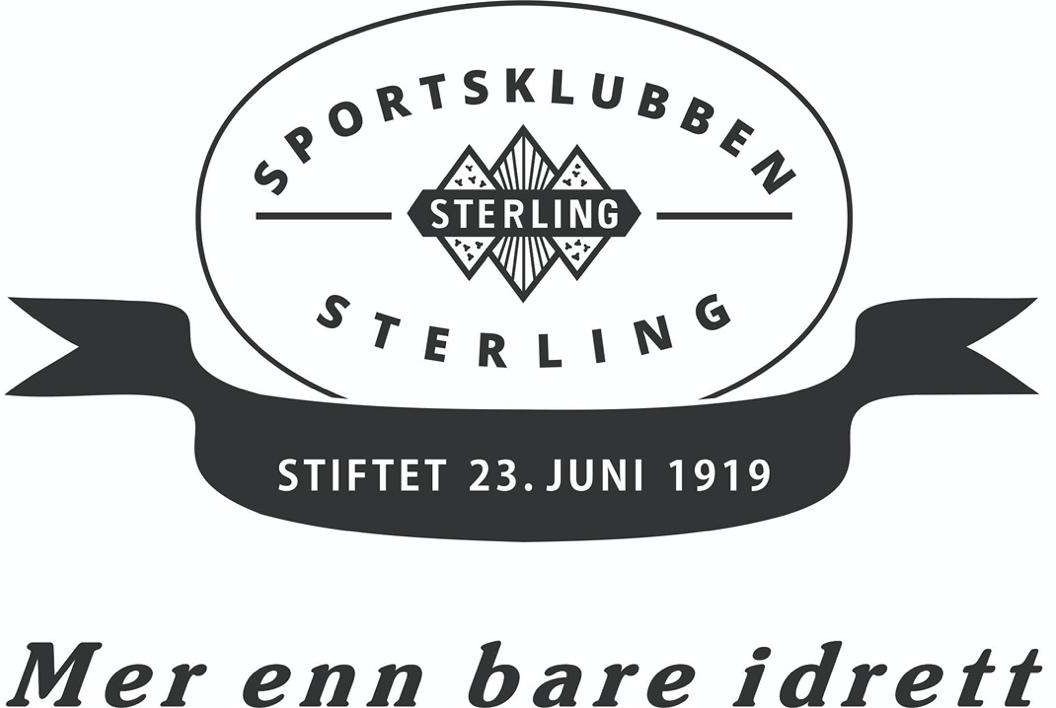 		ÅpningGodkjenne de stemmeberettigede medlemmeneVelge dirigentVelge protokollfører	Velge 2 medlemmer til å underskrive protokollenGodkjenne forretningsordenGodkjenne innkallingen Godkjenne sakslistenBehandle årsberetningenBehandle regnskapet for 2023Behandle kontrollutvalgets beretningBudsjett 2024Medlems – og treningsavgifterValg		Avslutning						Årsberetning 2023INNHOLDSFORTEGNELSE ÅRSBERETNING 2023OrganisasjonAktivitetNabolagsklubbAnleggMedlemsutviklingRegnskap
a) Regnskap 2023 
b) Balanse 2023
c) Kontrollutvalgets beretningBudsjett 2024Medlems- og treningsavgifterValgkomiteens innstillingORGANISASJONSTYRET
Leder				Mimoun El Atiaoui
Nestleder			Chadia Talhioui
Styremedlem			Mohamed El Morabet
Styremedlem			Ikhra Rage
Styremedlem			Abdifatah Aden
Varamedlem			Belinda Vila
Varamedlem			Nissrin KhalafVALGKOMITE

Leder				Mohamed Fariss
Medlem				Rania Ben Amor
Medlem				Amin Acharki
Varamedlem			Habib ManzoorKONTROLLUTVALGETLeder					Rachid Elazzouzi
Medlem					Thuc Do
Varamedlem			Aya Abounasr
STYRETS ARBEIDEtter årsmøtet 20. mars 2023 har styret avholdt 8 styremøter.
Sentrale oppgaver fulgt opp i styremøter har vært arbeidet med årshjul, arrangementer, økonomi, nabolagsklubb og ny hjemmeside.
Sportsklubben Sterling har gjennom 2023 deltatt på flere møter med Oslo Idrettskrets, NFF Oslo, Oslo og Akershus Bandyregion, bydelsadministrasjonen i Gamle Oslo, Bymiljøetaten, Oslobygg, , lokale skoler, andre idrettslag og frivillige organisasjoner i bydel Gamle Oslo.Dag Halvorsen har gjennom Oslo Idrettskrets vært engasjert som daglig leder for SK Sterling.Lisbeth Stephensen Hildremyr ble ansatt som Aktivitetsutvikler i SK Sterling fra 1.12.23, også hun er engasjert gjennom Oslo Idrettskrets.
       2. AKTIVITET
INNEBANDY

Vi har arrangert gratis innebandycamp i forbindelse med vinter-, sommer-, høst- og juleferien.
Tusen takk til Oslo Idrettskrets, Oslo og Akershus Bandyregion, Gjensidigestiftelsen og Bydel Gamle Oslo for tilskudd til disse ferieaktivitetene.I samarbeid med Bjerke vgs. arrangerte vi i uke 46-49 rekrutteringstiltak for AKS på Vahl og Lakkegata skole.SK Sterling har gjennom vår/høst/vinter avholdt innebandytreninger hver onsdag og torsdag i Vahl Flerbrukshall.
Det har også vært innebandyaktivitet i forbindelse med «åpen hall».
Barne-/ungdomslagene deltar ikke i ordinært seriespill, men er med på minirunder. I 2023 har lagene våre deltatt på minirunder arrangert av blant annet Monolitten og Ellingsrud. Vi totalt hatt 27 påmeldte lag på minirunder gjennom 2023.Første helgen i desember arrangerte SK Sterling minirunde for lag i Oslo og omegn.
Over 50 lag deltok gjennom helgen, hvorav hele 6 lag fra SK Sterling. For å få gjennomført alle 75 kampene ble det rigget 3 baner.
Tusen takk til våre ungdommer, frivillige og OABR for et godt gjennomført arrangement og takk til Tøyen SK for lån av bane.

FOTBALLJenter 14 år 
Jentene har deltatt i seriespill i klassen J14 7er.
18 jenter har deltatt på treninger og kamper gjennom året.
Laget deltok også på Nabolagscupen i mai på Caltexløkka.
Trenere for laget var Ikhra, Aya og Josra.
Laget trente på Caltexløkka og på kunstgresset ved Rudolf Nilsens Plass i sesongen. Utenom sesongen har laget trent i Vahl Flerbrukshall.Gutter 13 år
Guttene har deltatt i seriespill i klassen G13 7er.
17 gutter har deltatt på treninger og kamper gjennom året.
Trenere for laget har vært Hamza og Adam.
Laget har trent på Jordal i sesongen og i Vahl Flerbrukshall i vinterhalvåret.Gutter 11 år
Laget har deltatt i seriespill i klassen G11 7er
17 gutter har deltatt på treninger og kamper gjennom året.
Trenere for laget har vært Moiz og Sayid
Laget har trent på Klosterenga og på kunstgresset på Rudolf Nilsens Plass. Utenom sesongen har laget trent i Vahl Flerbrukshall.Gutter 9 år
Guttene var påmeldt med 2 lag i 5-er serien. 
21 gutter har deltatt på treninger og kamper gjennom året.
Antall spillere og tilgjengelige trenerressurser gjorde at vi måtte melde forfall til noen få kamper på høsten for det ene laget. 
Laget deltok også på Nabolagscupen i mai på Caltexløkka.
Trenere for laget var på våren Mamdouh og Osman (frem til aug. 23). Mathis og Jonathan kom inn som trenere på høstsesongen.
Gutter 9 år har også deltatt i futsalserie med et lag. Alle lagets kamper har blitt spilt i Vahl Flerbrukshall.A-laget
Vi bygger videre på ny historie og sikret enda et opprykk i 2023. Vi har nå 2 opprykk på rad med en spillertropp på 30 mann. Vi ble historiske som kom til en kvartfinale i OBOS Cup. Laget utvikler seg stadig og det kommer flere unge og lovende spillere inn og vi vil i 2024 etablere et B-lag.
Treninger og kamper har vært avviklet på Jordal.Menn 7er 1
Vi var en gjeng med barndomskompiser og andre som fikk mulighet til å spille 7er fotball for Sportsklubben Sterling i 2023. Vi var en gjeng på 23 stk. Året 2023 startet med innetreninger i Vahl Flerbrukshall fast hver lørdag i regi av SK Sterling. På våren trente vi fast på tirsdager på Klosterenga. Kamper ble spilt fast hver søndag kveld. Sesongen endte med en solid 3. plass på tabellen. I løpet av året hadde vi flere sosiale treff, og i oktober hadde vi en avslutningsfest med diverse kåringer. Takk til Sportsklubben Sterling for at vi fikk muligheten til å representere denne tradisjonsrike klubben. Vi er godt i gang og gleder oss til sesongen 2024.Menn 7er 2
Vi er et nyetablert lag i SK Sterling. Gjennom året har 18 spillere deltatt på treninger og kamper. Treningene våre har vært på Klosterenga, mens kamparena har vært Jordal. Vi har deltatt i Menn 7er 2. divisjon og med et voksen spillertropp vil vi vurdere M33 neste sesong.
Ramadan Cup
Under Ramadan arrangerte vi fotballturneringer. Fredag 8. april var det barnefotballturnering. Lørdag 9. april var det turnering for ungdom. Over 80 barn deltok på disse turneringene.Fotballskole
24. – 28. juli arrangerte vi fotballskole på Jordal kl. 10.00 – 14.00.
37 barn var påmeldt.  Våre ungdomstrenere organiserte forskjellige øvelser, konkurranser, spill. 
Det ble servert lunsj hver dag på klubbhuset på Jordal.Futsal i Vahl Flerbrukshall
SK Sterling har 7 lørdager vært vertskap for NFF Oslo`s futsalrunder.
Takk til Abdi og de ungdommene som har stilt opp som kampverter og holdt kiosken åpen.ANDRE AKTIVITETER5T7 Klubben
5T7-klubben ble startet opp i januar 2023 med mål om å tilby en åpen trygg og sosial møteplass hver dag for 5.-7.trinns elever på nærskolen og nærområdet etter skoletid, samt mulighet for organisert fysisk aktivitet på Vahl flerbrukshall etter klokken17.00. Vi har oppnådd å tilby varierte aktiviteter både på huset, 2 dager i uken med mulighet for å gjøre lekser, spille brettspill, tv-spill og matlaging og organisert ulike idrettsaktiviteter i hallen 5 dager i uken. Deltagelsen har vært gradvis økende antall barn og unge og foreldre har vært positive. Tiltaket med en sosial møteplass med trygge voksne til stede og gode rollemodeller har skapt rom for gode vennskap og støtte. Det er sysselsatt lokale ungdommer som er forbilder for de yngre, dette har gitt ungdommene verdifull arbeidserfaring og skapt gode trygge bånd mellom de og de yngre deltakerne. 
Takk til Gjensidigestiftelsen og Sparebankstiftelsen for finansiering av tiltaket.
RamadanUnder Ramadan hadde vi åpent hus hver helg fra 2200-0200 der ungdommene kunne komme inn å bare slappe av, spille Playstation og andre diverse aktiviteter. I tillegg til dette hadde vi felles Iftar 8.og 9. april i sammenheng med fotballturneringen. Her deltok ca 80 ungdommer, 8 guttelag og 2 jentelag, med premie til finalelagene.Aktivitetene under Ramadan ble arrangert i samarbeid med Sterling for integrering og inkludering som sto for mat og premier, pluss frivillige voksne som hjalp til med både åpent hus og fotball turneringen.Åpning av Jordal
Sammen med OI og VIF Trolls arrangerte vi offisiell åpning av Jordal kunstgress og klubbhus.
Dagen ble feiret med Jordal Idrettsfestival, en gratis dag til glede for alle barna på Jordal. Dagen ble støttet av Oslo kommune. På programmet var det gratis aktivitetsrebus for alle, show og masse pølser, brus og is. SK Sterling stilte med egen stand med lasermåler for å måle hvor hardt man skyter.17. mai
SK Sterling stilte med stand og aktiviteter når Vahl FAU arrangerte 17. mai-fest for barna på Vahl Skole.Åpning av Klosterenga
Sammen med initiativtaker, Klosterengas Venner, arrangerte vi offisiell åpning av Klosterengaparken 10. og 11. juni. Det var masse underholdning av scenen og mange aktiviteter for barn, blant annet lasermåler på standen til SK Sterling. Vi hadde 8 av våre ungdommer på jobb denne helgen og vi fikk veldig gode tilbakemeldinger på deres innsatsSommerpatruljen
I sommer har Sportsklubben Sterling nok en sommer arrangert Sommerpatruljen. Dette er et gratis tilbud for barn og unge som tilbringer sommerferien sin i nærmiljøet. I år arrangerte vi Sommerpatruljen fra mandag til fredag i 4 uker, fra uke 27 til uke 30. Til dette prosjektet ble det sysselsatt i overkant av 30 ungdommer, i tillegg var det også noen ungdommer som stilte opp frivillig gjennom hele perioden. De fleste av ungdommene deltok på et obligatorisk kurs gjennom Oslo Idrettskrets i forkant av arrangementet, slik at de ble bedre kjent med hvilke forventninger det stilles til en aktivitetsinstruktør. Sommerpatruljen har vært et viktig aktivitetstilbud både for ungdommene som fikk seg en sommerjobb og muligheten til å tjene egne penger, men også for barn og unge i nærmiljøet som fikk noe å fylle dagene sine med. Det er ingen tvil om at Sommerpatruljen var et populært tilbud i år også.  To av ungdommene som ble sysselsatt ble utnevnt som ledere og hadde i oppgave å utforme en aktivitetsplan for perioden. Vi hadde både regulære aktiviteter som kubb, hoppetau, enspretten, stikkball og stafett, men også turneringer som bordtennis-, basketball- og fotballturnering. I tillegg hadde vi konkurranser i form av sekkeløp, rødt-grønt-lys, limbo, hauk & due, tre på rad, haien kommer, stoppdans og straffesparkkonkurranse. 
Det ble servert mat alle dager med grilling på fredager som ukens høydepunkt.
Takk til Oslo Kommune og Oslo Idrettskrets som har finansiert denne aktiviteten.Verdens kuleste dag
SK Sterling bisto OABR under verdens kuleste dag på Akershus Festning lørdag 2. september. Vi stilte med ungdommer til rigging, gjennomføring av aktivitet og nedrigging.

Sterlingdagen 2. september
Sterlingdagen 2023 var en feiring som overgikk forventningene. Sportsklubben Sterling i samarbeid med Sterling for integrering og inkludering, Håp Kompetanse, og stiftelsen RFK, ble det et arrangement med et mangfold av aktiviteter og glede i lokalmiljøet. Hoppeslott, servering, ungdom i arbeid, og politisk debatt med bydelsutvalget som ga en unik mulighet for fellesskapet å uttrykke sine meninger og diskutere viktige lokale spørsmål. Utdeling av ungdomspriser var en hjertevarmende anerkjennelse av talent og innsats i lokalsamfunnet, og alt ble avsluttet med lokale artister sørget for en minneverdig konsertopplevelse for store og små. Med rundt 200 besøkende ble festen en suksess, og fellesskapet i Vahl blomstret gjennom denne feiringen.Festivahl
Årets ”FestiVahl” ble arrangert 28. september i samarbeid med Vahl Skole, FAU ved Vahl og KIGO.Juleferieaktiviteter
I samarbeid med Sterling for integrering og inkludering og Håp Kompetanse hadde vi Åpent hus, Åpen hall, utflukter til Rush, kino, julebord for mødrene, og Vinterland for barn og deres familier gjennom hele julen.Vi hadde flere ungdom som jobbet i hallen og i Sterlinghuset.Her hadde vi også fotballturneringer, med premier til vinnerne. Det var en flott måte å samle ungdommene og skape fellesskap i juleferien.Vi er veldig takknemlige for samarbeidet med Sterling for integrering og inkludering, samt Håp Kompetanse, som gjorde disse aktivitetene mulig. Det var også flotte frivillige voksne og ungdommer som bidro til å gjøre juleferien til en spesiell tid for alle som deltok.Vi ser frem til å fortsette og arrangere slike aktiviteter i samarbeid med våre partnere, for å skape et inkluderende fellesskap og gi ungdommene meningsfulle og morsomme aktiviteter.       3. NABOLAGSKLUBB

Sportsklubben Sterling er en Nabolagsklubb for Bydel Gamle Oslo. Nabolagsklubb er OIK’s program for å styrke fleridrettslag i Osloidretten som tar et utvidet samfunnsansvar med følgende 5 innsatsområder:
Inkludering, Kompetanse, Frivillighet og dugnad, Ungdomssatsning og Klubbhåndbok

I forhold til Nabolagsklubbkonseptet har vi i 2023 jobbet med følgende.Aktivitetsutvikling og inkludering
I perioden januar til medio mai og fra medio september og til juleferien, har vi flere ganger pr uke arrangert «Åpen Hall» i Vahl Flerbrukshall. Blant aktivitetene har det vært basketball, innebandy, futsal, leker/konkurranser og håndball. Vi har blant annet hatt fast besøk av fritidsklubben K1 annenhver uke.
Vi har lønnet lokale ungdommer som har jobbet som instruktører i hallen mellom én til tre ganger i uken.Tilskudd fra Nabolagsklubb-konseptet og Inkludering i idrettslag fra Oslo idrettskrets har gjort tiltaket mulig.
 
Vi har i 2023 samarbeidet med Vahl og Lakkegata skole/AKS. Disse har vært invitert til våre ukentlige aktiviteter og ferietilbud, samt at vi har hatt faste aktiviteter for AKS på Vahl gjennom BIOS (Bevegelsesglede i Osloskolen). I 2023 har vi også, sammen med Vahl skole, bidratt med instruktører i skoletimene «fysisk aktivitet» for 5. til 7. trinn.
I samarbeid med Bjerke vgs. hadde 4 uker med innebandyskole for elever på 5. til 7. trinn på Vahl skole.
I september stilte vi på «rekrutteringsdag» på Vahl skole med informasjon om alle våre aktivitetstilbud. Her informerte vi elever og foresatte om våre ukentlige aktiviteter og våre kostnadsfrie ferietilbud.

Alle våre aktiviteter er i all hovedsak driftet av lokale ungdommer og unge voksne. Tilskuddsordninger som blant annet Nabolagsklubb-midler, gjør det mulig for oss å lønne disse, og samtidig tilby rekrutteringstiltak i skoletiden og gratis ferietilbud for barn og unge i vårt nærmiljø. De samme ordningene gjør at vi har lave treningsavgifter (kr. 500,-) og medlemskontingenter (kr. 100,-).

1. desember ble Lisbeth Hildremyr ansatt, gjennom OIK, som Aktivitetsutvikler i SK Sterling. Vi gleder oss til hun er i full sving fra 2024. 

Ungdomssatsning og kompetanse
SK Sterling er helt avhengig av ungdommer for å kunne inkludere alle og tilby aktiviteter i vårt nærmiljø. 
Våre aktiviteter har gjennom 2023 i all hovedsak vært ledet av ungdommer. For å kunne tilby et miljø hvor barn og unge kan oppleve trygghet og mestring, er det viktig for klubben å satse på ungdommen ved å bygge leder- og trenerkompetanse for disse. I 2023 har våre ungdommer deltatt på følgende:

10 ungdommer har gjennomført «Ung leder» i regi av Oslo og Akershus Bandyregion.
Parallelt og etter endt kurs har disse ungdommene blitt engasjert i ukentlige treninger og jobbet på ulike ferietiltak i regi av SK Sterling

I juni gjennomførte 19 av våre ungdommer «Barneidrettstreneren» i regi av Oslo Idrettskrets.
Samtlige kursdeltagere fikk i etterkant jobb på våre ferieaktiviteter og/eller på ukentlige aktiviteter som fotball, innebandy og åpen hall.2 ungdommer tok i september dommerkurs i futsal i regi av NFF Oslo.
4 ungdommer deltok i november på «Lederkurs for ungdom» i regi av Oslo Idrettskrets.
Som en del av kurset skal ungdommene planlegge og gjennomføre en fotballturnering i Vahl Flerbrukshall i vinterferien 2024.15 unge jenter påbegynte i november «Ung leder» i regi av VIF Samfunn. Kurset går over 11 samlinger og avsluttes med et helgeopphold våren 2024. «Barneidrettstreneren» er inkludert i kurset.KlubbhåndbokI løpet av våren/sommeren 2023 har SK Sterling utviklet ny hjemmeside og her finner man klubbhåndboken som er utarbeidet gjennom året.Prosjektregnskap nabolagsklubb
ANLEGG
Jordal
I samarbeid med VIF Trolls og OI Skøyter har SK Sterling driftsansvaret for klubbhuset på Jordal.
Med rehabilitering av både klubbhus og kunstgress (ifyll med bjørkeflis) i løpet av 2023, har vi fått et moderne anlegg som vi skal jobbe målrettet med å fylle med god aktivitet. Gjennom 2023 har G13, 7er-lagene og a-laget benyttet anlegget til treninger og kamper.
Takk til VIF Trolls og OI Skøyter for samarbeidet med å få driftsrutiner på plass.Klosterenga
Banen har blitt benyttet av G9 og G11 til treninger og kamper. Fordeling av treningstid har skjedd i samarbeid med Forward. 
Calteløkka
SK Sterling har disponert 1 time treningstid i ukedagene, denne har blitt benyttet av J14 som også har hatt Caltexløkka som kamparena.Vahl Flerbrukshall
Sammen med Oslo Basket har SK Sterling driftsansvaret for hallen.
Hallen benyttes også av skoler i nærmiljøet, samt flere innebandy- og landhockeyklubber
Det er dessverre en del hærverk i hallen. Rutiner og samarbeidet mellom alle brukerne må forbedres i 2024. Takk til vår Abdi for utallige timer med hallvakter gjennom året.

MEDLEMSUTVIKLINGVi har utfordringer med å få aktive utøvere til å betale medlemskapet.
De faktiske tallene på antall utøvere ligger høyere enn det som er beskrevet under, ref. blant annet antall beskrevet under aktiviteter -> fotball.
Sportsklubben Sterling hadde i 2023 141 betalende medlemmer.Sportsklubben Sterling hadde i 2022 89 betalende medlemmerREGNSKAP
Sportsklubben Sterling hadde i 2023 driftsinntekter på kr. 2 708 293 og driftskostnader på kr. 2 707 367.
Etter finanskostnader ga det et overskudd på kr. 476.BalanseKontrollutvalgets beretning for 2023I henhold til NIFs lov § 2-12 avgir herved Kontrollutvalget i Sportsklubben Sterling sin beretning.Uttalelsene om årsregnskapet og idrettslagets anliggender for øvrigKontrollutvalget skal påse at organisasjonsleddets virksomhet drives i samsvar med organisasjonsleddets og overordnet organisasjonsledds regelverk og vedtak, og ha et særlig fokus på at organisasjonsleddet har forsvarlig forvaltning og økonomistyring, at dets midler benyttes i samsvar med lover, vedtak, bevilgninger og økonomiske rammer.  Kontrollutvalget skal forelegges alle forslag til vedtak som skal behandles på årsmøte/ting, og avgi en uttalelse til de saker som ligger innenfor sitt arbeidsområde. Kontrollutvalget skal føre protokoll over sine møter, avgi en beretning til årsmøte/ting og foreta regnskapsrevisjon.Vi har utført følgende handlinger:Vi har gjennomgått protokoll for årsmøtet, styrets protokoller, samt andre dokumenter utvalget har funnet nødvendig å gjennomgå.  Vi har fått alle opplysninger som vi har bedt om fra idrettslagets styre og administrasjon. Vi har gjennomgått styrets årsberetning for 2023 og det styrebehandlede årsregnskapet for 2023.  Vi har foretatt regnskapsrevisjon og kontrollert resultatregnskap, balanse og noter. Kostnader er stikkprøvemessig kontrollert for attestasjon og dokumentasjon, og vesentlige inntekter er kontrollert mot avtaler og annen dokumentasjon. Kontrollerte kostnader og inntekter gjelder for inneværende regnskapsår, og det er avsatt for fakturakrav som ennå ikke er mottatt samt opptjente inntekter som ennå ikke er fakturert/mottatt. Balansen viser idrettslagets verdier for øvrig, og balanseverdier er kontrollert mot underliggende dokumentasjon. Alle balanseverdier er reelle pr 31.12. Vi har vurdert at notene gir de opplysninger som er av betydning for å bedømme idrettslagets stilling og resultat.  Regnskapet viser et overskudd på kr 476.Kontrollutvalget har følgende merknader til forvaltningen av idrettslaget:Det bør formaliseres et samarbeid mellom styre og kontrollutvalg, og en plan for oversendelse av protokoller og regnskapsrapporter må settes opp. Det er heller ikke gjennomført møter i kontrollutvalget i perioden.Kontrollutvalget har følgende merknader til det fremlagte regnskapet:Kontrollutvalget har ingen merknader til det fremlagte regnskapet.KonklusjonKontrollutvalget anbefaler at styrets beretning og Sportsklubben Sterling sitt årsregnskap for 2023 godkjennes av årsmøtet.Oslo, 04.03.24. ----------------------------                                                                                                 -------------------------Rachid El Azzouzi    							Thuc DoBUDSJETTMEDLEMS- OG TRENINGSAVGIFTERStyret foreslår følgende medlemskontingenter (for 2025) og treningsavgifter (for 2024):Barn og ungdom 	kr. 100 i medlemskontingent 	Kr. 500 i treningsavgiftA-lag og B-lag (fotball)	kr. 100 i medlemskontingent
	Kr. 2 000 i treningsavgiftØvrige seniorlag (fotball)	kr. 100 i medlemskontingent
	Kr. 1 000 i treningsavgiftPensjonister og støttemedlemmer 	kr 100 i medlemskontingent._________________________	______________________Mimoun El Atiaoui (Styreleder)	 Chadia Talhioui (Nestleder)
___________________________	______________________Ikhra Ahmed Rage (Styremedlem)	Abdifatah Mohamed Aden (Styremedlem)_____________________________Mohamed El Morabet (Styremedlem)VALGKOMITEENS INNSTILLINGVi i valgkomiteen ønsker å presisere at vi har gjort en feil tidligere i årsmøter. Alle som har blitt valg i en rolle i styret, har blitt valgt for et år av gangen. Dette er ikke hensiktsmessig i lengden. Det er viktig at styreleder og nestleder ikke er i på valg samtidig, dette gjelder også styremedlemmer.
Vi beklager denne feilen og vil sørge for at det ikke skjer igjen. Fra nå av vil vi jobbe for å sikre at det er god kontinuitet i styret ved å sørge for at ikke alle verv går ut samtidig. Dette vil bidra til en mer stabil og effektiv styring av foreningen vår.Vi oppfordrer alle medlemmer til å komme med innspill og forslag til hvordan vi best kan organisere valgene i fremtiden. Vi ønsker å opprettholde en åpen dialog og vil lytte til medlemmenes synspunkter for å sikre en best mulig styring av foreningen vår. Takk for forståelsen og støtten.INNSATSOMRÅDETILSKUDDREGNSKAPInkluderingsarbeidet6000060000Støtte til treningsavgifter2300023000Ungdomssatsning/unge ledere2300023000Kompetanse4800Frivillighet og dugnadKlubbhåndbok (nettside)25 000Valgfritt utviklingsområdeSamarbeid bydelSamarbeid skole/AKS (BIOS/fys.ak)12000ParaidrettFolkehelsearbeidBærekraftFritt til disponering innenfor punktene over41800Sum14780014780020230-5 år6-12 år13-19 år20-25 år26 år og eldreTotalt20230-5 år6-12 år13-19 år20-25 år26 år og eldreTotaltKvinner0178723Menn0661195118Totalt07131910214120220-5 år6-12 år13-19 år20-25 år 26 år og eldreTotalt20220-5 år6-12 år13-19 år20-25 år 26 år og eldreTotaltKvinner019103             23Menn00131340             66Totalt01222343            89ResultatregnskapResultatregnskapResultatregnskapResultatregnskapResultatregnskapSportsklubben Sterling2023Salgsinntekt2 484 266,18Annen driftsinntekt224 026,35Sum driftsinntekter2 708 292,53Varekostnad73 672,08Lønnskostnad1 988 299,96Avskrivning på varige driftsmidler og im. eiendeler1 592,60Annen driftskostnad643 802,02Sum driftskostnader2 707 366,66Driftsresultat925,87Annen finanskostnad449,38Netto finansposter-449,38Resultat før skatt476,49Ordinært resultat476,49ÅrsresultatUdisponert overskudd/underskudd476,4931.12.2023EiendelerOmløpsmidlerFordringerKundefordringer7 200,00Andre fordringer1 546 133,84Sum Fordringer1 553 333,84Bankinnskudd, kontanter o.l.Bankinnskudd, kontanter o.l.3 508 177,93Sum Bankinnskudd, kontanter o.l.3 508 177,93Sum Omløpsmidler5 061 511,77Sum Eiendeler5 061 511,77Egenkapital og gjeldEgenkapitalOpptjent egenkapitalAnnen egenkapital2 012 688,24Udisponert overskudd/underskudd 2023476,49Sum Opptjent egenkapital2 013 164,73Sum Egenkapital2 013 164,73GjeldKortsiktig gjeldLeverandørgjeld58 771,57Skyldige offentlige avgifter89 448,53Annen kortsiktig gjeld2 900 126,94Sum Kortsiktig gjeld3 048 347,04Sum Gjeld3 048 347,04Sum Egenkapital og gjeld5 061 511,77KontoKontonavn Budsjett 2024 Budsjett 20233110Kiosk25000700003200Salgsinntekt, utenfor avgiftsområdet11000003201Billettinntekter1600003402Momskompensasjon175000900003403Tilskudd Oslo Kommune 1450001000003404Oslo Idrettskrets170130018000003406Bingo30000500003407Halldrift/Inntekter781061000003440Andre tilskudd5260005000003600Leieinntekter1440003920Medlemskontingenter20000150003930Treningsavgifter100000450003960Norsk Tipping - Grasrotandelen8500090000SUM INNTEKTER302580628600004300Innkjøp av varer for videresalg (kiosk)1500004972Overganger, bøter, etc, utøvere/lag20000200005000Lønn, honorar, aga. Feriepenger, OTP. 145000017000005012Dommerhonorarer20000300006300Leie lokaler 30000300006360Renhold2500006370Vakthold4000006510Idrettstøy500001000006540Inventar 250002000006545Datautstyr200006552Datautstyr (Programvare)2200006580Idrettsutstyr1000001000006720Økonomisk og juridisk bistand 100000600006770Medisinsk behandling300006800Kontorrekvisita3000300006860Møte, kurs, oppdatering etc500001200006900Telefon2000250006907Internett0250006950Gaver500007090Annen kostnad transportmidler 01500007103Kilometergodtgjørelse, dommer200007140Reisekostnader, ikke oppgavepliktig200007146Andre reisekostnader, dommer200007162Bevertning90000200007400Medlemskontingenter15000450007410Påmelding serier 35000500007420Gaver og premier20000200007500Forsikringspremier750001000007770Bank og kortgebyrer1150007790Diverse kostnader78710030000Sum kostnader300160028550008800Årsresultat242065000FunksjonNavnPeriode: 2023Ny PeriodeAntall årStatusStyrelederMimoun El Atiaouix2 årValgNestelederChadia Talhiouix1 årValgStyremedlemRania Ben Amorx2 årValgStyremedlemMohamed El Morabetx1 årValgVaremedlemAbdifatah Adenx2 årValgKontrollkomiteenRachid El Azzouzix1 årValgKontrollkomiteenTuc Dox1 årValg